                                   Приложение N 1к решению  МС от 18.03.2010г. N 79  от 18     марта 2010 г.ПОЛОЖЕНИЕ «О ГЕРБЕ МУНИЦИПАЛЬНОГО ОБРАЗОВАНИЯМУНИЦИПАЛЬНЫЙ ОКРУГ   ЛИГОВКА- ЯМСКАЯ»Настоящим положением устанавливается герб Муниципального образования Муниципальный округ Лиговка-Ямская, его описание и порядок официального использования.1. Общие положения1.1. Герб Муниципального образования муниципальный округ Лиговка-Ямская (далее - ГЕРБ) составлен в соответствии с традициями и правилами геральдики и отражает исторические, культурные, социально-экономические, национальные и иные местные традиции.1.2. Положение о ГЕРБЕ и рисунки ГЕРБА в многоцветном и одноцветном вариантах хранятся в администрации Муниципального образования муниципальный округ Лиговка- Ямская и  доступны для ознакомления всем заинтересованным лицам.2.Статус ГЕРБА2.1. ГЕРБ является официальным символом  Муниципального образования  муниципальный округ  Лиговка- Ямская .2.2.ГЕРБ подлежит внесению в Государственный геральдический регистр Российской Федерации.3. Геральдическое описание и обоснование символики ГЕРБА3.1. Геральдическое описание ГЕРБА:    “ В червленом (красном) поле серебряная упряжная дуга, украшенная чернью  с подвешенным к ней  серебряным колокольчиком , внутри которой-  пониженный  золотой древнерусский шлем  прямо ”.3.2. Обоснование символики ГЕРБА:          На территории МО Лиговка –Ямская расположен комплекс зданий Александро-Невской Лавры  (площадь Александра Невского, 1; набережная реки Монастырки, 1), историко -художественный памятник. Находится в конце Невского проспекта, между пл. Александра Невского и Обводным каналом, при впадении р. Монастырка в Неву. Основан Петром I в 1710 году как «монастырь Живоначальные Троицы и Святого Благоверного великого князя Александра Невского» в честь победы новгородского князя Александра Ярославича над шведами в Невской битве 1240 года. Предания объединили Невскую битву в устье реки Ижора с действиями новгородцев против шведов в 1301 году и послужили предлогом для основания монастыря в устье р. Чёрная (Монастырка). В 1712—13 гг. на левом берегу реки Монастырка возвели первую деревянную  церковь Благовещения (разобрана в 1787—89 гг.), в 1714 году— мазанковые братские кельи, с 1717  года началось строительство на правобережье каменного  монастырского городка. В день 3-летней годовщины победы в Северной войне 30 августа 1724 года по указу Петра I в новоотстроенную каменную  двойную Благовещенскую — Александро-Невскую церковь перенесли из Владимира останки Александра Невского (в 1790 году серебряная рака перемещена в новопостроеный Троицкий собор). По своему значению монастырь был поставлен Петром I выше всех православных монастырей России, некоторые из них были отданы ему в вотчину; монастырь готовил священнослужителей для высоких мест в монастырской и церковной иерархии. В 1720 году при монастыре открыта типография, где напечатаны «Букварь учебный...» Ф. Прокоповича, «Слово похвальное о флоте российском...», «О Полтавской и Гангутской победах» Г. Бужинского и др. В 1721 году учреждена Словенская школа для детей разночинцев, в 1726 — Славяно-греко-латинская семинария, а затем действующая и поныне Духовная академия. В 1797 году монастырь преобразован в лавру. В Александро-Невской лавре были собраны большой исторический  архив и библиотека. В 1909 году  образован музей — Древлехранилище лавры. На значительной  части монастырской территории, окружавшей каменным  каре основных зданий (строительство закончено в 1790), созданы Митрополичий сад и кладбища — Лазаревское (ныне Некрополь 18 века), Тихвинское (ныне Некрополь мастеров искусств) и Никольское (основанное в 1861 году), на которых (а также в церквах- усыпальницах монастыря) похоронены многие выдающиеся представители  русской культуры, государственные, военные и общественные  деятели.              В память об Александре Невском названа площадь, на которой установлен конный памятник святому благоверному князю (скульптор В. Г. Козенюк, 2002 год). Первоначальное название Александро-Невская площадь известна с 1784 года. В 1857-1880-х гг. существовал вариант названия Площадь Александро-Невской лавры. В 1923-1952 гг.- Красная площадь. Переименована 15 декабря 1952 года в честь Александра Невского (1220-1263), князя новгородского и великого князя владимирского, одержавшего победы над шведами (Невская битва) в 1240 году и над немецкими рыцарями (Ледовое побоище) в 1242 году. Оформление станции метро правобережной линии “Площадь Александра Невского” (открыта 30 декабря 1985 г.) также напоминает о нем. Оформлена в виде старинного русского  города-крепости. Путевые стены облицованы декоративным золотистым алюминием в форме ячеек кольчуги. Наземный вестибюль станции украшен мозаичным панно “Ледовое побоище”, выполненное по эскизу художника А. К. Быстрова. В подземном переходе, соединяющем станцию с Невско- Василеостровской линией- панно из меди “Александр Невский” (художники: Э. Р. Озоль,  И. Н.  Костюхин, В. С. Новиков).  В 1960-1965 гг.  построен мост Александра Невского, через Неву  связавший площадь Александра Невского с Заневским проспектом.             «От Обводного канала вплоть до Невского проспекта по обе стороны Лиговки тянутся красные вывески извозчичьих резиденций: гостиницы, трактиры, чайные, закусочные, питейные дома, портерные лавки, ренсковые погреба», — писал в конце XIX века известный столичный журналист, знаток «язв Петербурга» Николай Животов, описавший картины «убожества и грязи» этого «извозчичьего квартала». «Ничего более зловонного, грязного, тесного, смрадного, убогого нельзя себе и представить, — замечал он. — Извозчичьи дворы — это злая ирония над цивилизацией XIX столетия...» Появление Московско-Ямской слободысвязано с ямщиками, которых Петр I поселил на берегу речки Лиговой. В начале 1710-х годов на своем местном кладбище ямщики построили деревянную часовню, впоследствии замененную церковью Иоанна Предтечи, а затем каменным Крестовоздвиженским храмом, сохранившимся и поныне возле пересечения Лиговского проспекта и Обводного канала (Глезеров С. Е. Исторические районы [Санкт- Петербурга]. СПб. 2005. С. 100, 216).               Золотой древнерусский шлем напоминает о топонимах, местах и достопримечательностях на территории округа Лиговка- Ямская,  посвященных великому князю Александру Невскому  и связанных с памятью о нем.               Серебряная упряжная дуга украшенная чернью напоминает о названии округа- Лиговка- Ямская,  об  Ямских слободах,  которые находились в XVIII веке в районе нынешнего Лиговского проспекта. Окрестности Лиговского проспекта потом еще очень долго были «извозчичьим районом».            Кроме того, очертания границ муниципального образования Лиговка –Ямская по форме напоминают дугу, “плечами” которой являются Невский и Лиговский проспекты,  а вершиной- Московский вокзал на площади Восстания.                           Серебро-  чистота помыслов, духовность, искренность, правдивость, невинность, благородство, откровенность,  непорочность,  надежда.          Золото- могущество, сила, постоянство, знатность, справедливость, верность, символ солнечного света.          Червленый (красный) – символизирует любовь, мужество, смелость, великодушие, храбрость, неустрашимость. В древнерусской традиции красный- красивый. Символ труда, жизнеутверждающей силы,  красоты, солнца и тепла. Цвет пролитой крови героев.  В сочетании с золотом и серебром- геральдический цвет Санкт-Петербурга (городского герба).           Чернь (черный) - символ благоразумия, мудрости, скромности, честности, вечности и древности бытия.4. Порядок воспроизведения ГЕРБА4.1. Воспроизведение ГЕРБА, независимо от его размеров, техники исполнения и назначения, должно точно соответствовать геральдическому описанию,  приведенному в п. 3.1. статьи 3 настоящего Положения. Воспроизведение ГЕРБА допускается в много-цветном, одноцветном и одноцветном, с использованием условной штриховки для обозна-чения  цветов,  вариантах (Приложения   1, 2, 3  к Положению о гербе).Ответственность за искажение рисунка ГЕРБА, или изменение композиции или цветов, выходящее за пределы геральдически допустимого, несет исполнитель допущенных искажений или изменений..5. Порядок официального использования ГЕРБА5.1. ГЕРБ муниципального образования помещается: на зданиях органов местного самоуправления;на   зданиях   официальных   представительств администрации муниципального образования  муниципальный округ  Лиговка- Ямская  за пределами муниципального образования муниципальный округ  Лиговка- Ямская; в залах заседаний органов местного самоуправления;в рабочих кабинетах главы муниципального образования муниципальный округ Лиговка- Ямская,  выборных и назначаемых должностных  лиц местного самоуправления.5.2. ГЕРБ помещается на бланках:- нормативных правовых актов органов местного самоуправления и должностных лиц местного самоуправления;-   представительного органа самоуправления;главы   муниципального   образования муниципальный округ Лиговка- Ямская ,  исполнительного   органа   местного самоуправления;иных выборных и назначаемых должностных лиц местного самоуправления.5.3. ГЕРБ воспроизводится на удостоверениях лиц, осуществляющих службу на должностях в органах местного самоуправления, муниципальных служащих, депутатов представительного органа местного самоуправления; членов иных органов местного самоуправления.5.4. ГЕРБ помещается:на печатях органов местного самоуправления;-   на официальных изданиях органов местного самоуправления.5.5. ГЕРБ может помещаться на:- наградах и памятных знаках муниципального образования муниципальный округ Лиговка- Ямская;            - должностных знаках главы муниципального образования муниципальный округ Лиговка- Ямская, председателя представительного органа местного самоуправления, депутатов представительного органа местного самоуправления, муниципальных служащих и работников органов местного самоуправления;- указателях при въезде на территорию муниципального образования муниципальный округ Лиговка- Ямская;-объектах движимого и недвижимого имущества, транспортных средствах, находящихся в муниципальной собственности;- в залах заседаний руководящих органов и рабочих кабинетах руководителей органов, организаций, учреждений и предприятий, находящихся в муниципальной собственности, муниципальном управлении или муниципальном подчинении, а также органов, организаций, учреждений и предприятий, учредителем (ведущим соучредителем) которых является муниципальное образованиемуниципальный округ Лиговка- Ямская;     -на принадлежащих органам, организациям, учреждениям и предприятиям, находящимся в муниципальной собственности, муниципальном управлении или муниципальном подчинении, а также органам, организациям, учреждениям ипредприятиям, учредителем (ведущим соучредителем) которых является муниципальное образование муниципальный округ Лиговка- Ямская, объектах движимого и недвижимого имущества, транспортных средствах.5.6. Допускается размещение ГЕРБА  на:-печатных и иных изданиях информационного, официального, научного,научно-популярного, справочного, познавательного, краеведческого, географического, путеводительного и сувенирного характера;-грамотах, приглашениях, визитных карточках главы муниципального образования муниципальный округ Лиговка- Ямская, должностных лиц органов местного самоуправления, депутатов представительного органа местного самоуправления;- на знаках воинских частей Вооруженных Сил Российской Федерации и кораблей Военно-Морского Флота, воинских частей, боевых и иных кораблей и судов войск иных органов федеральной исполнительной власти, носящих имя муниципального образования муниципальный округЛиговка- Ямская, постоянно дислоцированных в муниципальном образовании муниципальный округ Лиговка- Ямская, традиционно комплектующихся жителями муниципального образованиямуниципальный округ Лиговка- Ямская или имеющую иную особо тесную связь (в том числе -историческую) с муниципальным образованием муниципальный округ Лиговка- Ямская - по согласованию между командиром части и главой муниципального образования муниципальный округ Лиговка- Ямская.Допускается использование ГЕРБА в качестве геральдической основы для изготовления знаков, эмблем, иной символики при оформлении единовременных юбилейных, памятных и зрелищных мероприятий проводимых в муниципальном образовании муниципальный округ  Лиговка- Ямская  или непосредственно связанных с муниципальным образованием муниципальный округ Лиговка- Ямская по согласованию сглавой муниципального образования муниципальный округ  Лиговка- Ямская.5.7. При одновременном размещении ГЕРБА и Государственного герба Российской Федерации, ГЕРБ располагается справа от Государственного герба Российской Федерации (с точки зрения стоящего лицом к гербам).При одновременном размещении ГЕРБА и герба Санкт-Петербурга , ГЕРБ располагается справа от герба  Санкт-Петербурга  (с точки зрения стоящего лицом к гербам).При одновременном размещении ГЕРБА, Государственного герба Российской Федерации и герба Санкт-Петербурга, Государственный герб Российской Федерации располагается в центре, герб  Санкт-Петербурга - слева от центра, а ГЕРБ - справа от центра (с точки зрения стоящего лицом к гербам).При одновременном размещении ГЕРБА с другими гербами размер ГЕРБА не может превышать размеры Государственного герба Российской Федерации (или иного государственного герба), герба  Санкт-Петербурга (или герба иного субъекта Российской Федерации).При одновременном размещении ГЕРБА с другими гербами ГЕРБ не может размещаться выше Государственного герба Российской Федерации (или иного государственного герба), герба  Санкт-Петербурга  (или герба иного субъекта Российской Федерации).5.8. Порядок изготовления, использования, хранения и уничтожения бланков, печатей и иных носителей изображения ГЕРБА устанавливается органами местного само-управления.5.9. Иные случаи использования ГЕРБА устанавливаются Главой муниципального образования муниципальный округ Лиговка- Ямская.6. Ответственность за нарушение настоящего Положения6.1. Использование ГЕРБА с нарушением настоящего Положения, а также надругательство над ГЕРБОМ влечет за собой ответственность в соответствии с законодательством Российской Федерации.                           7. Заключительные положения7.1. Внесение в состав (рисунок) ГЕРБА каких-либо внешних украшений, а также элементов официальных символов Санкт-Петербурга допустимо лишь в соответствии с законодательством Российской Федерации и Санкт-Петербурга. Эти изменения должны сопровождаться пересмотром статьи 3 настоящего Положения для отражения внесенных элементов в описании.7.3. Контроль исполнения требований настоящего Положения возлагается на Администрацию муниципального образования  муниципальный округ «Лиговка- Ямская».7.4. Настоящее Положение вступает в силу со дня его опубликования.   Приложение N 2к решению  МС от 18.03.2010г. N 79  от 18     марта 2010 г.            ПОЛОЖЕНИЕ «О ФЛАГЕ МУНИЦИПАЛЬНОГО ОБРАЗОВАИЯ  МУНИЦИПАЛЬНЫЙ ОКРУГ  ЛИГОВКА- ЯМСКАЯ»Настоящим положением устанавливается флаг муниципального образования муниципальный округ  Лиговка- Ямская, его описание и порядок официального использования.1. Общие положения1.1. Флаг муниципального образования муниципальный округ Лиговка- Ямская  (далее - ФЛАГ) составлен на основании герба муниципального образования муниципальный округ Лиговка- Ямская, в соответствии с традициями и правилами геральдики и отражает исторические, культурные, социально-экономические, национальные и иные местные традиции.1.2. Положение о ФЛАГЕ и образцовый экземпляр ФЛАГА хранятся в администрации муниципального образования муниципальный округ «Лиговка- Ямская»  и доступны для ознакомления всем заинтересованным лицам.2. Статус ФЛАГА2.1. ФЛАГ является официальным символом муниципального образования муниципальный округ  Лиговка- Ямская  и служит знаком единства его населения.2.2. ФЛАГ подлежит внесению в Государственный геральдический регистр Российской Федерации.                                                  3. Описание ФЛАГАФлаг муниципального  образования муниципальный округ Лиговка- Ямская  представляет собой прямоугольное полотнище с отношением ширины флага к длине-2:3, воспроизводящее композицию герба  муниципального образования муниципальный округ  Лиговка- Ямская  в  красном,  черном,    желтом  и    белом    цветах.      4. Порядок воспроизведения ФЛАГА4.1. Воспроизведение ФЛАГА, независимо от его размеров, техники исполнения и назначения, должно точно соответствовать описанию, приведенному в статье 3 настоящего Положения и рисунку, приведенному в приложении к настоящему Положению.Ответственность за искажение ФЛАГА, изменение композиции или цветов, выходящее за пределы геральдически допустимого, несет исполнитель допущенных искажений или изменений.5. Порядок официального использования ФЛАГА                 5.1. ФЛАГ поднят постоянно:- на зданиях органов местного самоуправления;- на зданиях официальных представительств муниципального образования муниципальный округ Лиговка- Ямская  за пределами муниципального образования  муниципальный округ Лиговка- Ямская.5.2. ФЛАГ установлен постоянно:- в залах заседаний органов местного самоуправления,- в рабочих кабинетах главы муниципального образования муниципальный округ Лиговка- Ямская, выборных и назначаемых должностных лиц местного самоуправления.               5.З. ФЛАГ может:- быть поднят постоянно или подниматься на зданиях и территориях органов, организаций, учреждений и предприятий, находящихся в муниципальной собственности, муниципальном управлении или муниципальном подчинении, а также на зданиях и территориях органов, организаций, учреждений и предприятий, учредителем (ведущим соучредителем) которых является муниципальное образование  муниципальный округ Лиговка- Ямская;- быть установлен постоянно в залах заседаний руководящих органов и в рабочих кабинетах руководителей органов, организаций, учреждений и предприятий, находящихся в муниципальной собственности, муниципальном управлении или муниципальном подчинении, а также органов, организаций, учреждений и предприятий, учредителем (ведущим соучредителем) которых является муниципальное образование муниципальный округ Лиговка- Ямская.ФЛАГ или его изображение может:- размещаться на транспортных средствах главы муниципального образования муниципальный округ Лиговка- Ямская; иных выборных должностных лиц местного самоуправления;- размещаться на транспортных средствах, находящихся в муниципальной собственности.               5.4. ФЛАГ поднимается (устанавливается):в дни государственных праздников - наряду с Государственным флагом Российской Федерации;во время официальных церемоний и других торжественных мероприятий, проводимых органами местного самоуправления.5.5. ФЛАГ может быть поднят (установлен) во время торжественных мероприятий, проводимых общественными объединениями, предприятиями, учреждениями и организациями независимо от форм собственности, а также во время частных и семейных торжеств и значимых событий.5.6. При использовании ФЛАГА в знак траура ФЛАГ приспускается до половины высоты флагштока (мачты). При невозможности приспуститъ ФЛАГ, а также, если ФЛАГ установлен в помещении, к верхней части древка выше полотнища ФЛАГА крепится  черная сложенная пополам и прикрепленная за место сложения лента, общая длина которой равна длине полотнища ФЛАГА, а ширина составляет не менее 1/10 от ширины полотнища ФЛАГА.5.7. При одновременном подъеме (размещении) ФЛАГА и Государственного флага Российской Федерации, ФЛАГ располагается справа от Государственного флага Российской Федерации (с точки зрения стоящего лицом к флагам).При одновременном подъеме (размещении) ФЛАГА и флага  Санкт-Петербурга, ФЛАГ располагается справа от флага  Санкт-Петербурга (с точки зрения стоящего лицом к флагам).При одновременном подъеме (размещении) ФЛАГА, Государственного флага Российской Федерации и флага Санкт-Петербурга, Государственный флаг Российской Федерации располагается в центре, а ФЛАГ - справа от центра (с точки зрения стоящего лицом к флагам).При одновременном подъёме (размещении) чётного числа флагов (но более двух), Государственный флаг Российской Федерации располагается слева от центра (если стоять к флагам лицом). Справа от Государственного флага Российской Федерации располагается флаг Санкт-Петербурга, слева от Государственного флага Российской Федерации располагается ФЛАГ; справа от флага Санкт-Петербурга располагается флаг иного муниципального образования, общественного объединения, либо предприятия, учреждения или организации.5.8. Размер полотнища ФЛАГА не может превышать размеры полотнищ поднятых (установленных) рядом с ним Государственного флага Российской Федерации (или иного государственного флага), флага Санкт-Петербурга  (или флага иного субъекта Российской Федерации).ФЛАГ не может располагаться выше поднятых (установленных) рядом с ним Государственного флага Российской Федерации (или иного государственного флага), флага  Санкт-Петербурга  (или флага иного субъекта Российской Федерации).5.9. ФЛАГ или его изображение могут быть использованы в качестве элемента или геральдической основы:- флагов, вымпелов и иных вексиллологических (флаговых) символов органов, организаций, учреждений и предприятий, находящихся в муниципальной собственности, муниципальном управлении или муниципальном подчинении, а также органов, организаций, учреждений и предприятий, учредителем (ведущим соучредителем) которых является муниципальное образование  муниципальный округ  Лиговка- Ямская;- наград муниципального образования   муниципальный округ  Лиговка- Ямская;- должностных и отличительных знаках главы муниципального образования муниципальный округ Лиговка- Ямская, депутатов представительного органа местного самоуправления, выборных и назначаемых должностных лиц, сотрудников местного самоуправления и его подразделений;- на знаках воинских частей Вооруженных Сил Российской Федерации и кораблей Военно-Морского Флота, воинских частей, боевых и иных кораблей и судов войск иных органов федеральной исполнительной власти, носящих имя муниципального образования муниципальный округ  Лиговка- Ямская, постоянно дислоцированных в муниципальном образовании муниципальный округ Лиговка- Ямская или традиционно комплектующихся жителями муниципального образования муниципальный округ Лиговка- Ямская - по согласованию между командиром части и главой муниципального образования муниципальный округ Лиговка- Ямская.5.10. ФЛАГ может быть поднят (установлен) постоянно или временно:- в памятных, мемориальных и значимых местах расположенных на территории муниципального образования  муниципальный округ Лиговка- Ямская;- в местах массовых собраний жителей муниципального образования  муниципальный округ Лиговка- Ямская;- в учреждениях дошкольного воспитания и учреждениях среднего образования (средних школах).5.11. Допускается размещение ФЛАГА или его изображения на:- печатных и иных изданиях информационного, официального, научного, научно-популярного, справочного, познавательного, краеведческого, географического, путеводительного и сувенирного характера;           -грамотах, приглашениях, визитных карточках главы муниципального образования муниципальный округ Лиговка- Ямская, должностных лиц органов местного самоуправления, депутатов представительного органа местного самоуправления.Допускается использование ФЛАГА в качестве геральдической основы для изготовления знаков, эмблем, иной символики при оформлении единовременных юбилейных, памятных и зрелищных мероприятий проводимых в муниципальном образовании муниципальный округ Лиговка- Ямская или непосредственно связанных с муниципальным образованием  муниципальный округ  Лиговка- Ямская.5.12. Порядок изготовления, хранения и уничтожения экземпляров ФЛАГА устанавливается органами  местного самоуправления.5.13. Иные случаи использования ФЛАГА устанавливаются Главой муниципального образования муниципальный округ Лиговка- Ямская.6. Ответственность за нарушение настоящего Положения6.1. Использование ФЛАГА с нарушением настоящего Положения. а также надругательство над ФЛАГОМ влечет за собой ответственность в соответствии с законодательством  Российской Федерации.7. Заключительные положения7.1. Внесение в состав (рисунок) ФЛАГА каких-либо изменений или дополнений, а также элементов официальных символов Санкт-Петербурга допустимо лишь в соответствии с законодательством Российской Федерации и законодательством Санкт-Петербурга. Эти изменения должны сопровождаться пересмотром статьи 3 настоящего Положения для отражения внесенных элементов в описании.7.2. Контроль исполнения требований настоящего Положения возлагается на Администрацию муниципального образования муниципальный округ Лиговка- Ямская.7.3. Настоящее Положение вступает в силу со дня его опубликования.                                                                                                                       Приложение1                                                                                                         К Положению                                                                                                   «О гербе Муниципального образования                                                                                                    муниципальный округ Лиговка-Ямская»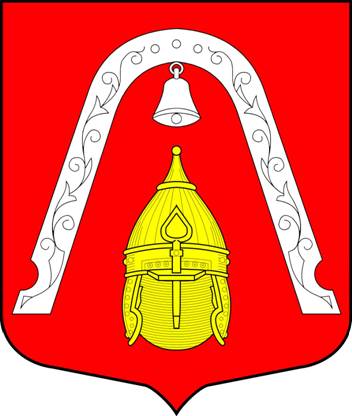                                                                                                                        Приложение2                                                                                                        К Положению                                                                                                   «О гербеМуниципального образования                                                                                                    муниципальный округ Лиговка-Ямская»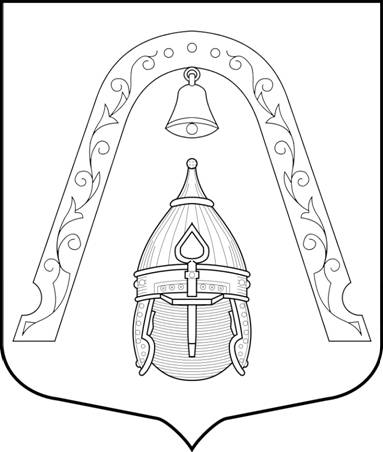                                                                                                                        Приложение3                                                                                                         К Положению                                                                                                   «О гербеМуниципального образования                                                                                                    муниципальный округ Лиговка-Ямская»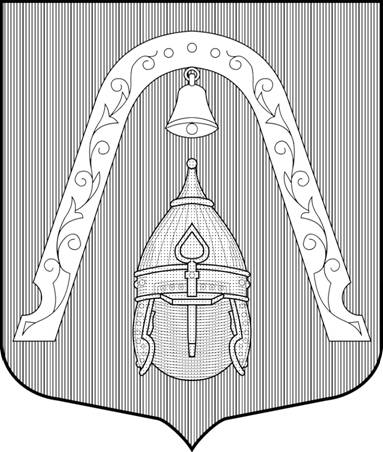                                                                                                                        Приложение                                                                                                        К Положению                                                                                                   «О флаге Муниципального образования                                                                                                    муниципальный округ Лиговка-Ямская»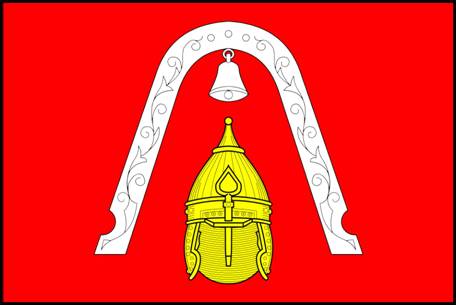 